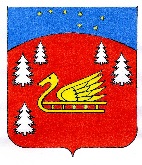          АДМИНИСТРАЦИИ	МУНИЦИПАЛЬНОГО ОБРАЗОВАНИЯ	КРАСНООЗЕРНОЕ СЕЛЬСКОЕ ПОСЕЛЕНИЕ              МУНИЦИПАЛЬНОГО ОБРАЗОВАНИЯ ПРИОЗЕРСКИЙ МУНИЦИПАЛЬНЫЙ РАЙОН         ЛЕНИНГРАДСКОЙ ОБЛАСТИ                                                            ПОСТАНОВЛЕНИЕ                                                                           от 19 сентября  2023 года              № 338В соответствии со статьей 173 Бюджетного кодекса Российской Федерации, Федеральным законом от 06.10.2003 № 131-ФЗ «Об общих принципах организации местного самоуправления в Российской Федерации», Федеральным законом                             от 28.06.2014 № 172-ФЗ «О стратегическом планировании в Российской Федерации», распоряжением Комитета экономического развития и инвестиционной деятельности Ленинградской области,  от 07 августа 2020 года № 141 «Об утверждении методических рекомендаций по осуществлению стратегического планирования на уровне муниципальных образований Ленинградской области» ПОСТАНОВЛЯЮ:Утвердить отчет «Основные показатели прогноза социально-экономического развития муниципального образования Ленинградской области на 2024-2026 годы», приложение 1.Опубликовать настоящее постановление на сайте администрации муниципального образования Красноозерное сельское поселение муниципального образования Приозерский муниципальный район Ленинградской области;Контроль за исполнением настоящего постановления оставляю за собой.Глава администрации                                   А.В. Рыбак                                                Исп. Смирнова Н.Г. (67-525) Разослано: дело-2, прокуратура -1«Об утверждении прогноза по Основным показателям социально-экономического развития муниципального образования Красноозерное сельское поселение муниципального образования Приозерский муниципальный район Ленинградской области на 2024-2026 годыПриложение 1Приложение 1Приложение 1Муниципальное образование Красноозерное сельское поселение муниципального образования Приозерский муниципальный район Ленинградской области Основные показатели прогноза социально-экономического развития муниципального образования Ленинградской области на 2024-2026 годыМуниципальное образование Красноозерное сельское поселение муниципального образования Приозерский муниципальный район Ленинградской области Основные показатели прогноза социально-экономического развития муниципального образования Ленинградской области на 2024-2026 годыМуниципальное образование Красноозерное сельское поселение муниципального образования Приозерский муниципальный район Ленинградской области Основные показатели прогноза социально-экономического развития муниципального образования Ленинградской области на 2024-2026 годыМуниципальное образование Красноозерное сельское поселение муниципального образования Приозерский муниципальный район Ленинградской области Основные показатели прогноза социально-экономического развития муниципального образования Ленинградской области на 2024-2026 годыМуниципальное образование Красноозерное сельское поселение муниципального образования Приозерский муниципальный район Ленинградской области Основные показатели прогноза социально-экономического развития муниципального образования Ленинградской области на 2024-2026 годыМуниципальное образование Красноозерное сельское поселение муниципального образования Приозерский муниципальный район Ленинградской области Основные показатели прогноза социально-экономического развития муниципального образования Ленинградской области на 2024-2026 годыМуниципальное образование Красноозерное сельское поселение муниципального образования Приозерский муниципальный район Ленинградской области Основные показатели прогноза социально-экономического развития муниципального образования Ленинградской области на 2024-2026 годыМуниципальное образование Красноозерное сельское поселение муниципального образования Приозерский муниципальный район Ленинградской области Основные показатели прогноза социально-экономического развития муниципального образования Ленинградской области на 2024-2026 годы№ п/пНаименование, раздела, показателяЕдиница измеренияОтчетОценкаПрогнозПрогнозПрогноз№ п/пНаименование, раздела, показателяЕдиница измерения20222023202420252026IДемографические показатели1Численность населения (на 1 января года)Человек993,01 027,01 028,01 026,01 024,01.1в том числе: городскоеЧеловек1.2                      сельскоеЧеловек993,01 027,01 028,01 026,01 024,02Численность населения среднегодоваяЧеловек997,01 029,01 027,01 025,01 025,03Число родившихся (без учета мертворожденных)Человек4,05,08,06,010,04Число умершихЧеловек12,03,010,08,08,05Естественный прирост ( -убыль)Человек-10,02,0-2,0-2,02,06Число прибывшихЧеловек7Число убывшихЧеловек8Миграционный прирост (-убыль)Человек0,00,00,00,00,09Общий коэффициент рождаемостичел. на 1 тыс. чел. населения0,44,87,85,99,810Общий коэффициент смертностичел. на 1 тыс. чел. населения1,22,99,77,87,811Коэффициент естественного прироста (убыли)чел. на 1 тыс. чел. населения0,44,8-1,9-2,02,012Коэффициент миграционного прироста (убыли)чел. на 1 тыс. чел. населения0,00,00,00,00,0IIПромышленное производство1Число хозяйствующих субъектов (предприятий, организаций), осуществляющих производственную деятельность на территории поселенияединиц2Отгружено товаров собственного производства, выполнено работ и услуг собственными силами (без субъектов малого предпринимательства), всеготыс. руб.2Отгружено товаров собственного производства, выполнено работ и услуг собственными силами (без субъектов малого предпринимательства), всего% к предыдущему году в действующих ценахIIIСельское хозяйствоСельское хозяйствоСельское хозяйствоСельское хозяйствоСельское хозяйствоСельское хозяйствоСельское хозяйство1Продукция сельского хозяйства тыс. руб.644 230,0328 471,0625 000,0650 000,0700 000,01Продукция сельского хозяйства % к предыдущему году в действующих ценах121,951,0190,3104,0107,71.1Продукция растениеводстватыс. руб.0,00,00,00,00,01.1Продукция растениеводства% к предыдущему году в действующих ценах0,00,00,00,00,01.2Продукция животноводстватыс. руб.644 230,0328 471,0625 000,0650 000,0700 000,01.2Продукция животноводства% к предыдущему году в действующих ценах121,957,7190,3104,0107,71.2Продукция животноводства% к предыдущему году в действующих ценах121,957,7190,3104,0107,7IVСтроительство1Введено в действие жилых домов на территории муниципального образованияКв. метров общей площади 2Ввод в действие объектов социально-культурной сферы за счет всех источников финансированияединиц3Общая площадь жилых помещений, приходящаяся в среднем на одного жителя Кв. метров общей площади на 1 чел.12,012,012,012,012,0VТранспорт1Протяженность автодорог общего пользования местного значения (на конец года)километр34,534,534,534,534,52Протяженность автодорог общего пользования местного значения с твердым покрытием (на конец года)километр8,18,18,18,18,13Удельный вес автомобильных дорог общего пользования местного значения с твердым покрытием в общей протяженности автомобильных дорог общего пользования местного значения (на конец года)%23,523,523,523,523,5VIПотребительский рынок1Оборот розничной торговли тыс. руб.0,00,00,00,00,01Оборот розничной торговли % к предыдущему году в действующих ценах0,00,00,00,00,02Объем платных услуг населению тыс. руб.0,00,00,00,00,02Объем платных услуг населению % к предыдущему году в действующих ценах0,00,00,00,00,03Количество торговых точек (магазины, павильоны, автолавки и др.)единиц8,08,08,08,08,04Площадь торгового залаКв. метров общей площади 500,2500,2500,2500,2500,25Количество пунктов общественного питания (рестораны, столовые, кафе и др.)единиц1,01,01,01,01,06Количество пунктов бытового обслуживания населения (бани, парикмахерские, прачечные, химчистки, ремонтные и пошивочные мастерские, автосервисы)единиц4,04,04,04,04,0VIIМалое и среднее предпринимательство1Количество малых и средних предприятий, включая микропредприятия (на конец года)единиц11,011,011,011,011,02Среднесписочная численность работников на предприятиях малого и среднего предпринимательства (включая микропредприятия)человек60,060,060,060,060,03Число индивидуальных предпринимателей (физических лиц, действующих без образования юридического лица)единиц11,011,011,011,011,0VIIIИнвестиции1Инвестиции в основной капиталтыс. руб.115 691,0105 910,49 000,00,00,01Инвестиции в основной капитал% к предыдущему году в действующих ценах100,0100,08,50,00,0IXКонсолидированный бюджет муниципального образования 1Доходы консолидированного бюджета муниципального образования, всеготыс. руб.141 609,4131 603,521 090,821 151,523 018,31.1Собственные (налоговые и неналоговые)тыс. руб.48 165,722 874,620 190,020 410,022 210,11.1.1Налоговые доходытыс. руб.21 487,219 345,019 781,620 001,621 801,71.1.2Неналоговые доходытыс. руб.26 678,53 529,6408,4408,4408,41.2Безвозмездные поступлениятыс. руб.93 443,7108 728,9900,8741,5808,22Расходы консолидированного бюджета муниципального образования, всеготыс. руб.141 867,9132 921,222 490,622 439,423 439,42.1    в том числе муниципальные программытыс. руб.133 633,9123 584,913 520,612 825,216 825,23Дефицит/профицит (-/+) консолидированного бюджета муниципального образованиятыс. руб.258,5-1 317,7-1 399,8-1 287,9-421,1XРынок труда и занятость населения1Численность занятых в экономике (среднегодовая)Человек589,0589,0600,0610,0630,02Численность безработных, зарегистрированных в органах государственной службы занятости (на конец года)Человек0,00,00,00,00,03Уровень зарегистрированной безработицы (на конец года)%00,00,00,00,04Количество вакансий, заявленных предприятиями, в  центры занятости населения  (на конец года)Единиц0,00,00,00,00,05Среднесписочная численность работников организаций (без внешних совместителей)Человек387,0387,0400,0403,0405,06Среднемесячная номинальная начисленная заработная плата в целом по муниципальному образованиюРублей33 582,734 762,5937891,2241301,4345018,566Среднемесячная номинальная начисленная заработная плата в целом по муниципальному образованию% к предыдущему году111,3103,51091091097Фонд начисленной заработной платы всех работников по муниципальному образованиютыс. руб.197 802,1253 010,5263 200,0269 260,0274 960,0XIРазвитие социальной сферы1Уровень обеспеченности (на конец года): 1.1амбулаторно-поликлиническими учреждениями    посещений в смену на 1 тыс. населения877661.2общедоступными библиотекамиед. на 1000 населения111111.3учреждениями культурно-досугового типа ед. на 1000 населения111111.4дошкольными образовательными учреждениямимест на 1000 детей в возрасте 1-6 лет8080808080XIIБлагоустройство территории1Количество благоустроенных общественных территорийЕдиниц111112Количество благоустроенных дворовых территорийЕдиниц